PLANTILLA DE CONTRATO DE PLANIFICADOR DE EVENTOS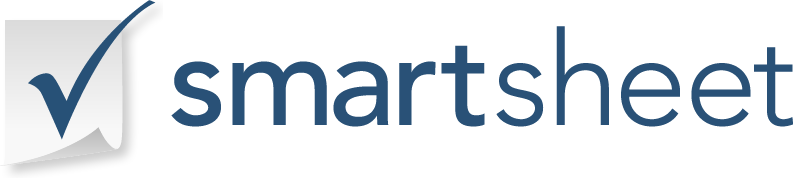 Este contrato es entre __________________  
  
 __________________Fecha del Contrato: ___________________________ El contrato está en vigor a partir de la fecha de firma mencionada anteriormente y al firmar el contrato, los PLANIFICADORES DE EVENTOS nombrados acuerdan proporcionar a los CLIENTES nombrados los servicios que se enumeran a continuación y por el siguiente período de tiempo: 
________________________________ PLANIFICADORES DE EVENTOSNOMBRE DE LA EMPRESANOMBRE DE LA EMPRESAPLANIFICADORES DE EVENTOSNOMBRE DEL FIRMANTE ADJUNTO     NOMBRE DEL FIRMANTE ADJUNTO     PLANIFICADORES DE EVENTOSTÍTULO DEL PUESTO DE TRABAJO DEL FIRMANTETÍTULO DEL PUESTO DE TRABAJO DEL FIRMANTEPLANIFICADORES DE EVENTOSDIRECCIÓN DE CORRESPONDENCIADIRECCIÓN DE CORRESPONDENCIAPLANIFICADORES DE EVENTOSTELÉFONO 1TELÉFONO 1TELÉFONO 2TELÉFONO 2PLANIFICADORES DE EVENTOSDIRECCIÓN DE CORREO ELECTRÓNICODIRECCIÓN DE CORREO ELECTRÓNICODIRECCIÓN WEBDIRECCIÓN WEBCLIENTENOMBRE DEL CLIENTENOMBRE DEL CLIENTECLIENTESITUACIÓN / TIPO DE EMPLEOSITUACIÓN / TIPO DE EMPLEOCLIENTEDESIGNACIÓNDESIGNACIÓNCLIENTEDIRECCIÓN DE CORRESPONDENCIADIRECCIÓN DE CORRESPONDENCIACLIENTETELÉFONO TELÉFONO CORREO ELECTRÓNICOCORREO ELECTRÓNICOSERVICIOS A PRESTARTÉRMINOS DEL ACUERDOFIRMAS REQUERIDASPLANIFICADORES DE EVENTOSCLIENTECLIENTEFIRMAS REQUERIDASPLANIFICADORES DE EVENTOSNOMBRE IMPRESONOMBRE IMPRESOCLIENTECLIENTENOMBRE IMPRESONOMBRE IMPRESOFIRMAS REQUERIDASPLANIFICADORES DE EVENTOSCLIENTECLIENTEFIRMAS REQUERIDASPLANIFICADORES DE EVENTOSFIRMAFIRMACLIENTECLIENTEFIRMAFIRMAFIRMAS REQUERIDASPLANIFICADORES DE EVENTOSCLIENTECLIENTEFIRMAS REQUERIDASPLANIFICADORES DE EVENTOSFECHAFECHACLIENTECLIENTEFECHAFECHARENUNCIACualquier artículo, plantilla o información proporcionada por Smartsheet en el sitio web es solo para referencia. Si bien nos esforzamos por mantener la información actualizada y correcta, no hacemos representaciones o garantías de ningún tipo, expresas o implícitas, sobre la integridad, precisión, confiabilidad, idoneidad o disponibilidad con respecto al sitio web o la información, artículos, plantillas o gráficos relacionados contenidos en el sitio web. Por lo tanto, cualquier confianza que deposite en dicha información es estrictamente bajo su propio riesgo.